CPBA-OMTZ-2024/001677Výzva na predloženie ponuky pre účely zistenia predpokladanej hodnoty zákazky Dobrý deň,Verejný obstarávateľ Ministerstvo vnútra Slovenskej republiky realizuje prieskum trhu na predmet zákazky „Oprava skúšobného zariadenia Setchkin STN ISO 871“Za účelom stanovenia predpokladanej hodnoty zákazky si Vás dovoľujeme požiadať o predloženie cenovej ponuky prostredníctvom systému JOSEPHINE, v termíne do 18. 04. 2024 do 12:00 hod.  Opis predmetu zákazky:Predmetom obstarania je zabezpečenie opravy skúšobného zariadenia Setchkin STN ISO 871, výmenou poškodenej časti skúšobného zariadenia a vykonanie funkčnosti celého zariadenia po vykonaní opravy. Porucha sa prejavuje na meracej  jednotke ( piecke ), pričom pri zapnutí zariadenia nie je možné dosiahnuť nastavené parametre – teplotu ( možnosť poškodenia výhrevného telesa – špirály        potrebná výmena špirály ).  Skúšobné zariadenie  sa používa  v skúšobni Požiarnotechnického a expertízneho ústavu pri výkone akreditovaných skúšok horľavosti.Tabuľka a prílohy k prieskumu trhu na stanovenie cenovej ponuky sú súčasťou tohto mailu.Informácie týkajúce sa zákazky:•cenová ponuka ostáva v platnosti počas celého obdoba plnenia zákazky, t.j. do vyčerpania limitu podľa odseku II., najdlhšie však do 31. 12. 2024 a budú v nej zahrnuté všetky náklady vrátane obalu, dopravy, cla, dovoznej prirážky, poštovného a pod., t.j. cena musí byť konečná bez ďalších nákladov;•v cenovej ponuke bude uvedená kontaktná osoba (meno, priezvisko, telefónne číslo, e-mail) a identifikačné údaje dodávateľa (názov, adresa alebo sídlo uchádzača, štatutárny zástupca, IČO, IČ DPH, bankové spojenie, číslo účtu);•uchádzač, ktorý predloží svoju ponuku nemá žiadny nárok na úhradu nákladov, ktoré mu vznikli s prípravou a doručením ponuky;•predmet zákazky bude financovaný z rozpočtových prostriedkov verejného obstarávateľa; spôsob úhrady len cez faktúru s minimálnou 14 dňovou dobou splatnosti; preddavok ani zálohová platba sa neposkytuje; úhrada za predmet zákazky bude realizovaná formou bezhotovostného platobného styku na základe vystavenej objednávky po dodaní tovaru. •každá položka musí byť ocenená bez DPH. Ak nie ste platcom DPH, túto skutočnosť uveďte v cenovej ponuke;•verejný obstarávateľ požaduje predložiť súhlas so spracovaním osobných údajov a čestné vyhlásenie;•verejný obstarávateľ nepožaduje predloženie originálu, alebo úradne overenej kópie vyššie uvedených dokladov;•verejný obstarávateľ môže zaslať záväznú objednávku, alebo uzatvoriť zmluvu so záujemcom, ktorého cenová ponuka t. j. celková cena za predmet zákazky v EUR s DPH bude najnižšia z ponúk predložených v lehote na predkladanie ponúk a za predpokladu, že spĺňa/splní všetky požiadavky verejného obstarávateľa uvedené v tejto výzve. Ponuku predkladajte len prostredníctvom systému JOSEPHINE umiestnenom na webovej adrese https://josephine.proebiz.comS pozdravomIng. Stanislav Michálekradca | oddelenie MTZ | Centrum podpory Bratislava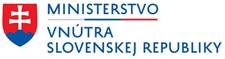 Špitálska 14 | 812 28 Bratislava | Slovenská republika tel.: 09610 22006 stanislav.michalek2@minv.sk | www.minv.sk